                                                                              Байсеркешова Г.А.Ақтөбе қаласы №35 «Балбұлақ» МДҰ тәрбиешісіЖыл басы – Наурыз.Мерекелік іс -шараның сценариіМақсаты: Балаларға Ұлыстың ұлы күні туралымағлұмат беру; балаларды елін, Отанын сүюге , ұлттық салт-дәстүрді дәріптеуге тәрбиелеу; имандылық, инабаттылық, қасиеттерін қалыптастыру.
Әуен ойналып балалар залға кіреді.
Жүргізуші:
Армысыңдар, үлкен – кіші, ағайын!
Бүгін – Самарқанның көк тасы еріген күн.
Бүгін – Жаңғыру мейрамы!
Бүгін – Жыл басы, Жаңа жыл!
(Сахна сыртынан шу естіледі).
Жүргізуші: Бұл не шу? Бұлар кімдер?
- Ә,көріп тұрмын,танып тұрмын
Анау тұрған Қар екен,
Мынау тұрған Күн екен!
Ендеше , достар, біз қазір бүгінде ұмытылыңқырап бара жатқан, жиі айтыла бермейтін Ақ пен Қараның, Жамандық пен Жақсылықтың тартысын сурет-тейтін Қыс пен Жаздың айтысына куә боламыз.
(Қар мен Күн болып киінген балалар шығады)
- Қар:(Даниал)
            Қара жерді ақ көрпеге ораған,
           Кең даланы боранымен бораған
           Қыс керемет емес пе?
Күн:(Айгерім)
           Мал төлдеп, адам аузы аққа тиген,
           Жер бусанып, мал аузы көкке тиген
           Жаз керемет емес пе?
Қар: (Даниал)
          Құрт – құмырсқа, бақа-шаян жер бетіне шығатын,
          Шыбын –шіркей, маса – сона ызыңдап мазаңды алатын
          Жаздың несі керемет? 
Күн:(Айгерім)
          Дүлей боран бораған,
          Бетіңді аяз қарыған
          Қыстың несі керемет?
Қар: (Даниал)
          Борандатсам қыр, сыздарды сынағаным емес пе?
          Қар жауғызсам жерді көкке дайындағаным емес пе? Күн:(Айгерім)
          Жылқы кетті,
          Мешін жетті,
          Бер жолыңды Қар аға! 
Қар: (Даниал)
         Жолымды мақұл берейін,
         Өз жөніме кетейін!
(Қыс кетеді).
Музыка ойналады.Топқа Әже келеді.
Аластау рәсімі:
Алас,алас,
Мың пәледен алас,
Жүз бір қатерден алас.
Көзі жаманның көзінен сақта,
Тілі жаманның тілінен сақта.
Ниеті жаманның ниетінен сақта.
Жер – Ана, күш-қуат бере гөр, тәу-тәу!
Атар таң, ақ ниет бере гөр, тәу-тәу!
Самал жел, жаңа леп бере гөр, тәу-тәу!
Ән:
Көрініс: Шал (қолында қамшысы бар) қой жайып жүреді.
Шек, шек, ей кебенек! Мына қойлар әбден мазамды алды.
«Қой бақтым қоңырау тақтым,ешкі бақтым еңіреп бақтым» деген осы екен ғой! Уһ, әбден шаршадым, демалайыншы.(Малдасын құрып отыра кетеді). Сол кезде артынан Мыстан кемпір келіп шалды қылғандыра бастайды.
Мыстан: Уһ, бәлем қолыма түстің бе?
Шал: Ойбай, ойбай  жіберші,қылғынып барамын.!
Мыстан: Сен маған не бересің?
Шал: Бір отар қой беремін.
Мыстан: Жоқ, маған қой керек емес.Балаңды бер әйтпесе жібермеймін. 
Шал: Жарайды, Мирас деген жалғыз ұлым бар еді, соны берейін. 
Мыстан: Онда келісемін, оны қалай бересің? 
Шал:Баламның жақсы көретін алтын сақасы бар,соны саған беріп кетейін. Балам алтын сақасын іздеп келгенде өзің ұстап ал. Міне алтын сақа.(Қалта-сынан алтын сақасын шығарып береді де өзі кетіп қалады).(Мыстан алтын сақаның жанында отырады.Бала сақасын іздеп шығады)
Мирас: Апа, апа, анау жатқан сақамды алып беріңізші!
Мыстан: Ой, мен отырсам тұра алмаймын, тұрсам отыра алмаймын,өзің ал. (Бала еңкейіп сақаны ала бергенде мыстан оны шап беріп ұстап алады. Осы кезде қыздар Мирасты іздеп шығады).
Қыздыр: Мирас қайдасың? Біз сені іздеп жүрміз.
(Осы кезде ортаға мыстан атып шығып,қыздарды қорқытады.Қыздар қорқып бірінің артынан бірі тығылады).
Мыстан:Сендерге Мирас керек болса менің шартымды орындаңдар!
Қыздар: Орындаймыз, апа, орындаймыз!
Мыстан: Маған өз өнерлеріңді көрсетіңдер!
Қыздар: Балалар,бізге көмекке келесіңдер ме?
Балалар: Иә.
Би: « Маусымжан ».
Асылай: 
     Би биледік бәріміз!
     Егін өңін толқытқан.
     Елдің көңілін шалқытқан,
     Бас иеміз, Наурыз!
Мыстан: Ой, рахмет, көңілім көтеріліп қалды ғой!
Қыздар: Енді жібересіз бе?
Мыстан: Жоқ, енді маған  Наурыз туралы  тақпақ  айтып  беріңдер.
Т.Айару: 
      Қош келіпсіз,Наурыз!
     Арман тойы халықтың,
     Қуанышы халықтың,
     Құтты болсын қадамың!
Зиба:
    Наурыз тойы – береке,
    Наурыз тойы – жыр-аңыз.
    Қызып думен мереке,
    Қызық думан құрамыз.
Ясмин:
    Той,той алақай!
    Міне, келді Наурыз ай!
    Көктемде бұл мереке,
    Әр жыл келеді бізге!
С.Әсем:
    Той, той  Наурыз!
    Көңілді ән саламыз.
    Наурызда мереке,
    Салтанатты береке!
Мыстан: Жарайсыңдар!
Қыздар: Апа, енді Мирасты жібересің бе?
Мыстан: Жібермеймін.(Ойланып тұрып) Қане, ұлдарыңның күшін сынап көрейікші.(Белінен арқан шешіп береді).
Мыстан: Қандай күшті балалар! Бірақ мен Мирасты жібере алмаймын,менің қарным ашты.
(Қыздар жиналып ақылдасады)
Қыздар: Апа, мынау ұялы телефон, мұнымен барлық жермен сөйлесе ала-сың, өлең тыңдайсың, ойын ойнайсың суретке түсесің.
Мыстан: Қане, әкел бері, көрейін. Мыстан телефонды алып бұрышқа қарай барғанда қыздар Мирасты алып шығып кетеді.
Мыстан: Қап, қу қыздар, алдап соқты, қазір қуып жетемін сендерді.
Музыка ойналып, залға Қыдыр ата келеді.
Жүргізуші:Бүгінгі мейрамға бізге  бата беруге арнайы Қыдыр атамыз келіп-ті. Келіңіз, ата, төрлетіңіз.
Қыдыр ата:
     Ұлыс бақты болсын,
     Төрт түлік ақты болсын!
     Жасың құтты болсын,
     Өмір жасың ұзақ болсын!
     Ұлыс береке берсін,
     Бәле, жала жерге енсін!
     Әумин.
Асылжан:
       Қыс өтіп қар кетіп,
       Шырайлы жаз жетіп.
       Шаруаның кенелген
       Мейрамы ежелден,
       Құтты болсын Наурыз!
Айдос:
     Ұлыс күні кәрі – жас
     Құшақтасып көріскен.
     Жаңа ағытқан қозыдай
    Жамырасып өрістен.
Би: « Қамшы».
Мирас:
    Наурыз келді, жыл келді,
    Наурыз келді, нұр келді.
    Мешін жылы еліме
   Әкелсін байлық, береке.
Айқын:
    Наурыз туын көтеріп
    Жар салайық әлемге.
    Наурыз құтты болсын,
    Ақ мол болсын!
Жүргізуші: Барлықтарыңызды Наурыз  мейрамымен құттықтаймыз! Денде-ріңізге саулық, бастарыңызға амандық тілеп келесі наурызға дейін аман-есен жүріңіздер!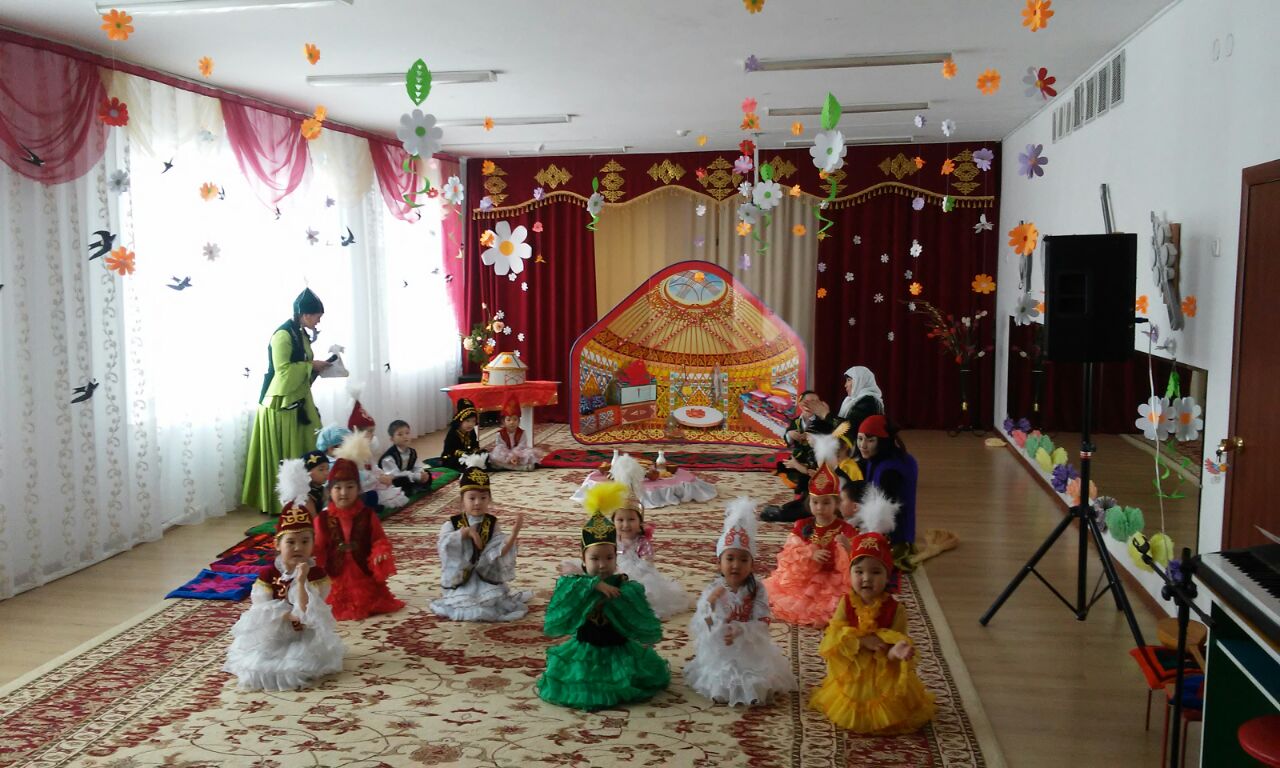 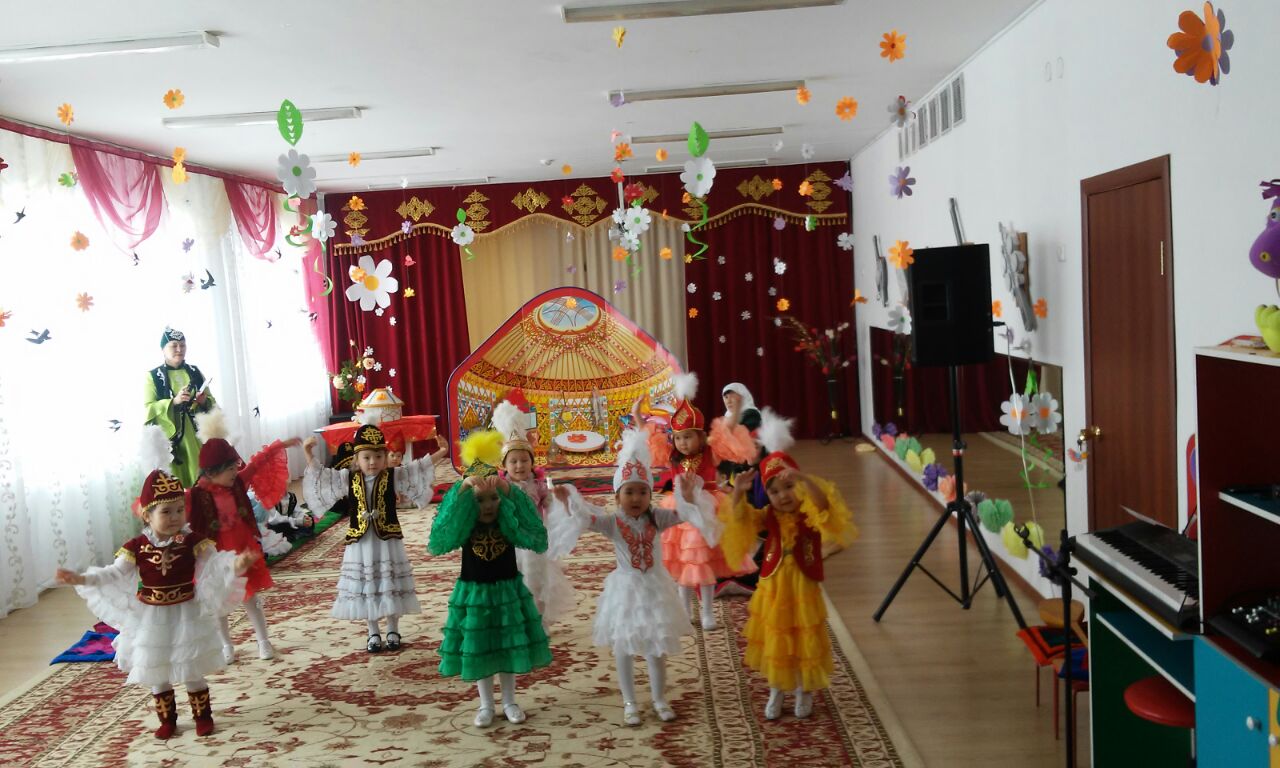 